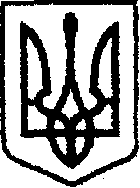 У К Р А Ї Н Ачернігівська обласна державна адміністраціяУПРАВЛІННЯ КАПІТАЛЬНОГО БУДІВНИЦТВАН А К А Звід 09.09.2019 р.                 Чернігів                                     № 362Про передачу справ і майна Відповідно до статті 89 Закону України «Про державну службу» та у зв’язку із переведенням Осипенко Наталії Володимирівни на посаду головного спеціаліста відділу економічного аналізу та договорів Управління капітального будівництва Чернігівської обласної державної адміністрації з 10.09.2019 року, наказую:1. Визначити Орлову Юлію Михайлівну, головного спеціаліста відділу економічного аналізу та договорів, уповноваженою особою з питань передачі справ.2. Зобов’язати Орлову Юлію Михайлівну, головного спеціаліста відділу економічного аналізу та договорів прийняти справи від Осипенко Н.В. 10.09.2019 року.3.   Матеріально-відповідальній особі Управління капітального будівництва Маринченку Юрію Михайловичу, начальнику відділу адміністративно-господарської роботи, перевірити наявність комп’ютерної техніки, периферійного обладнання та господарського інвентарю.4. Факт передачі справ і майна засвідчити актом, який складається у двох примірниках і підписується уповноваженою особою Орловою Ю.М., головним спеціалістом відділу економічного аналізу та договорів, Кравченко І.М., заступником начальника відділу з питань управління персоналом та організаційної роботи та Осипенко Н.В., провідним спеціалістом відділу економічного аналізу та договорів. 5. Контроль за виконанням наказу залишаю за собою. В.о. начальника                                                                    Наталія КОВАЛЬЧУК